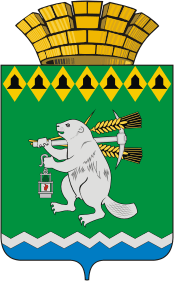 Администрация Артемовского городского округа ПОСТАНОВЛЕНИЕот 24.08.2022                  			                                            № 836-ПА Об утверждении Порядка предварительного уведомления представителя нанимателя (работодателя) о выполнении иной оплачиваемой работы муниципальными служащими, замещающими отдельные должности муниципальной службы в органах местного самоуправления Артемовского городского округаВ соответствии с Федеральными законами от 02 марта 2007 года                № 25-ФЗ «О муниципальной службе в Российской Федерации», от 25 декабря 2008 года № 273-ФЗ «О противодействии коррупции», Законами Свердловской области от 29 октября 2007 года № 136-ОЗ «Об особенностях муниципальной службы на территории Свердловской области», от 20 февраля 2009 года № 2-ОЗ «О противодействии коррупции в Свердловской области», принимая во внимание Указ Губернатора Свердловской области от 17.02.2020 № 55-УГ «О некоторых вопросах организации деятельности по профилактике коррупционных правонарушений», руководствуясь статьями 30, 31 Устава Артемовского городского округа, ПОСТАНОВЛЯЮ:Утвердить Порядок предварительного уведомления представителя нанимателя (работодателя) о выполнении иной оплачиваемой работы муниципальными служащими, замещающими отдельные должности муниципальной службы в органах местного самоуправления Артемовского городского округа (Приложение).Деевой Е.А., главному специалисту отдела организации и обеспечения деятельности Администрации Артемовского городского округа, ознакомить с настоящим постановлением муниципальных служащих, замещающих должности муниципальной службы в Администрации Артемовского городского округа, должности руководителей отраслевых (функциональных) и территориальных органов Администрации Артемовского городского округа, начальника Управления образования Артемовского городского округа.Руководителям отраслевых (функциональных) и территориальных органов Администрации Артемовского городского округа (Шиленко Н.Н., Исаков А.В., Сахарова Е.Б., Шипицына В.И., Воронина Д.С., Шмурыгин И.В., Беспамятных А.А., Губанов А.А., Королева Е.А., Юсупова В.А., Пьянков С.И.,                   Серебренников В.В., Ситников С.Н., Никонова Л.Ф.) ознакомить с настоящим постановлением муниципальных служащих, замещающих должности муниципальной службы в соответствующем отраслевом (функциональном) и территориальном органе Администрации Артемовского городского округа.4. Постановление опубликовать в газете «Артемовский рабочий», разместить на Официальном портале правовой информации Артемовского городского округа (www.артемовский-право.рф) и официальном сайте Артемовского городского округа в информационно-телекоммуникационной сети «Интернет» (www.artemovsky66.ru).5. Контроль за исполнением постановления возложить на управляющего делами Администрации Артемовского городского округа Касаткину Ю.В.Глава Артемовского городского округа 		                         К.М. ТрофимовПриложениеУТВЕРЖДЕНпостановлением Администрации Артемовского городского округаот 24.08.2022 № 836-ПАПорядок предварительного уведомления представителя нанимателя(работодателя) о выполнении иной оплачиваемой работымуниципальными служащими, замещающими отдельные должностимуниципальной службы в органах местного самоуправления Артемовского городского округа1. Настоящий Порядок устанавливает процедуру предварительного уведомления представителя нанимателя (работодателя) о выполнении иной оплачиваемой работы муниципальными служащими, замещающими должности муниципальной службы в Администрации Артемовского городского округа, а также должность начальника Управления образования Артемовского городского округа (далее - муниципальные служащие), процедуру регистрации уведомлений о предстоящем выполнении иной оплачиваемой работы (далее - уведомление), а также форму уведомления.2. Муниципальные служащие направляют уведомления в письменном виде на имя представителя нанимателя (работодателя) по форме согласно приложению № 1 к настоящему Порядку.3. Уведомление должно содержать следующую информацию:1) наименование и место нахождения работодателя (заказчика), с которым будет заключен договор о выполнении иной оплачиваемой работы;2) должность, обязанности по трудовому договору (обязанности по гражданско-правовому договору), тематика выполняемой работы (в том числе наименование предмета преподавания, темы лекций, научно-исследовательской работы);3) предполагаемый график и период выполнения иной оплачиваемой работы;4) условия оплаты труда (сроки, размер и порядок оплаты);5) иные сведения, которые муниципальный служащий считает необходимым сообщить.К уведомлению при наличии прилагаются копии или проекты документов, подтверждающих информацию, указанную в уведомлении (копия или проект трудового (гражданско-правового) договора, в соответствии с которым будет выполняться иная оплачиваемая работа, копии или проекты должностной инструкции, график выполнения иной оплачиваемой работы).4. Выполнение муниципальными служащими иной оплачиваемой работы должно осуществляться в свободное от основной работы время с соблюдением запретов и ограничений, связанных с прохождением муниципальной службы.5. Муниципальные служащие до направления уведомлений представителю нанимателя (работодателю) направляют уведомления для ознакомления своим непосредственным руководителям.6. Непосредственный руководитель муниципального служащего в день получения уведомления проставляет отметку об ознакомлении и в тот же день возвращает его муниципальному служащему.7. Уведомление с информацией, подтверждающей предусмотренное в пунктах 5 и 6 настоящего Порядка ознакомление, направляется муниципальным служащим лицу, ответственному за работу по профилактике коррупционных и иных правонарушений в кадровой работе, до даты начала выполнения муниципальным служащим иной оплачиваемой работы.Рекомендуется направлять уведомление лицу, ответственному за работу по профилактике коррупционных и иных правонарушений в кадровой работе, не позднее чем за 15 рабочих дней до даты начала выполнения муниципальным служащим иной оплачиваемой работы.8. Лицо, ответственное за работу по профилактике коррупционных и иных правонарушений в кадровой работе, осуществляет регистрацию уведомления в день его поступления в журнале регистрации уведомлений о предстоящем выполнении иной оплачиваемой работы по форме согласно приложению № 2 к настоящему Порядку.9. Лицо, ответственное за работу по профилактике коррупционных и иных правонарушений в кадровой работе, изучает представленную в уведомлении информацию и материалы к нему, готовит по результатам рассмотрения мотивированное заключение и передает его вместе с уведомлением представителю нанимателя (работодателю) муниципального служащего в течение 3 рабочих дней с момента регистрации уведомления.10. Мотивированное заключение должно содержать:1) анализ должностных обязанностей муниципального служащего, в соответствии с которыми им могут приниматься решения по кадровым, организационно-техническим, финансовым, материально-техническим или иным вопросам в отношении указанного в уведомлении работодателя (заказчика), с которым будет заключен договор о выполнении иной оплачиваемой работы;2) анализ соблюдения муниципальным служащим запретов, ограничений, соблюдение обязанностей, установленных законодательством Российской Федерации о муниципальной службе и законодательством Российской Федерации о противодействии коррупции, обеспечивающих добросовестное исполнение должностных обязанностей;3) вывод о возможности или невозможности возникновения конфликта интересов при выполнении муниципальным служащим иной оплачиваемой работы.11. Уведомление и документы к нему в период осуществления муниципальным служащим иной оплачиваемой работы и в течение пяти лет после окончания муниципальным служащим иной оплачиваемой работы или увольнении муниципального служащего с муниципальной службы хранится в отделе организации и обеспечении деятельности Администрации Артемовского городского округа, в соответствующем отраслевом (функциональном) и территориальном органе Администрации Артемовского городского округа, после чего подлежит уничтожению в установленном порядке в соответствии с законодательством Российской Федерации об архивном деле.12. В случае возможного возникновения личной заинтересованности, которая приводит или может привести к конфликту интересов при выполнении муниципальным служащим иной оплачиваемой работы, представитель нанимателя (работодатель) не позднее чем на следующий рабочий день после дня, в котором ему стало известно о возможном возникновении личной заинтересованности, в письменном виде информирует муниципального служащего о возможности возникновения конфликта интересов при выполнении муниципальным служащим иной оплачиваемой работы.13. Муниципальные служащие, поступившие на должность муниципальной службы и осуществляющие иную оплачиваемую работу на день назначения на должность муниципальной службы, уведомляют представителя нанимателя (работодателя) о выполнении иной оплачиваемой работы в день назначения на должность муниципальной службы в порядке, предусмотренном пунктами 2 - 7 настоящего Порядка.14. В случае предполагаемого изменения сведений, указанных в пункте 3 настоящего Порядка, требуется направление нового уведомления.Приложение № 1к Порядку предварительного уведомленияпредставителя нанимателя (работодателя)о выполнении иной оплачиваемой работымуниципальными служащими, замещающими отдельные должности муниципальной службы в органах местного самоуправленияАртемовского городского округа                        __________________________________________                                                               (должность руководителя)                        от _________________________________________                                                   (Ф.И.О., должность муниципального служащего)                        __________________________________________Уведомлениео предстоящем выполнении иной оплачиваемой работыВ соответствии с пунктом 2 статьи 11 Федерального закона от 02 марта 2007 года № 25-ФЗ «О муниципальной службе в Российской Федерации» уведомляю о предстоящем выполнении мною иной оплачиваемой работы с "__" _______________ 20__ годав ______________________________________________________________________(наименование и место нахождения работодателя (заказчика)_____________________________________________________________________________     (должность, обязанности по трудовому договору, обязанности по гражданско-правовому договору)_____________________________________________________________________________(тематика выполняемой работы, в том числе наименование предмета преподавания, темы лекций,_____________________________________________________________________________научно-исследовательской работы)по ___________________________________________________________________________(трудовому договору или гражданско-правовому договору, вид договора)_____________________________________________________________________________(предполагаемый график и период выполнения иной оплачиваемой работы)_____________________________________________________________________________(условия оплаты труда (сроки, размер и порядок оплаты)_____________________________________________________________________________(иные сведения, которые муниципальный служащий считает необходимым сообщить)Выполнение указанной работы не повлечет за собой конфликта интересов.При выполнении указанной работы обязуюсь не нарушать запреты и соблюдать требования к служебному поведению муниципального служащего, установленные статьями 14 и 14.2 Федерального закона от 02 марта 2007 года             № 25-ФЗ «О муниципальной службе в Российской Федерации»._______________        ___________________          _________________________                (дата)                                           (подпись)                                               (расшифровка подписи)Приложение: 1)                        2)Ознакомлен:________________________        __________     ___________          _______________________        (должность)                                             (дата)                  (подпись)                       (расшифровка подписи)Приложение № 2к Порядку предварительного уведомленияпредставителя нанимателя (работодателя)о выполнении иной оплачиваемой работымуниципальными служащими, замещающими отдельные должности муниципальной службы в органах местного самоуправленияАртемовского городского округаЖУРНАЛрегистрации уведомлений о предстоящем выполнениииной оплачиваемой работыНомер п/пДата регистрации и регистрационный номер уведомления в журналеФ.И.О. лица, направившего уведомлениеЗамещаемая должность муниципальной службыФ.И.О. и подпись лица, зарегистриро-вавшего уведомление12345